FSSG-17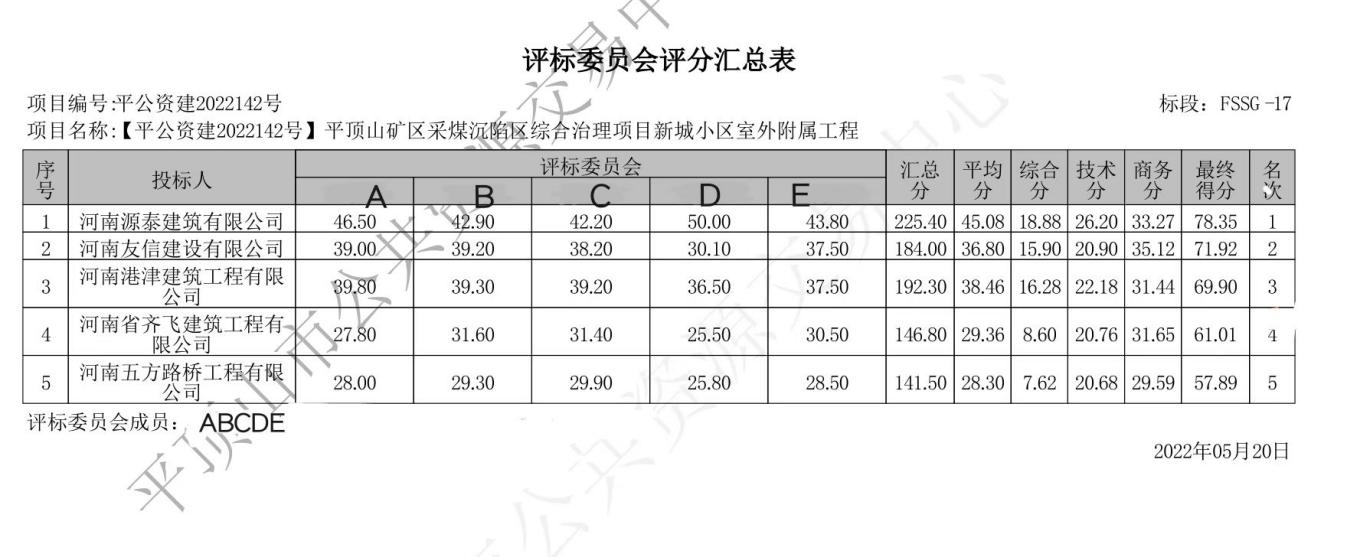 XCJL-16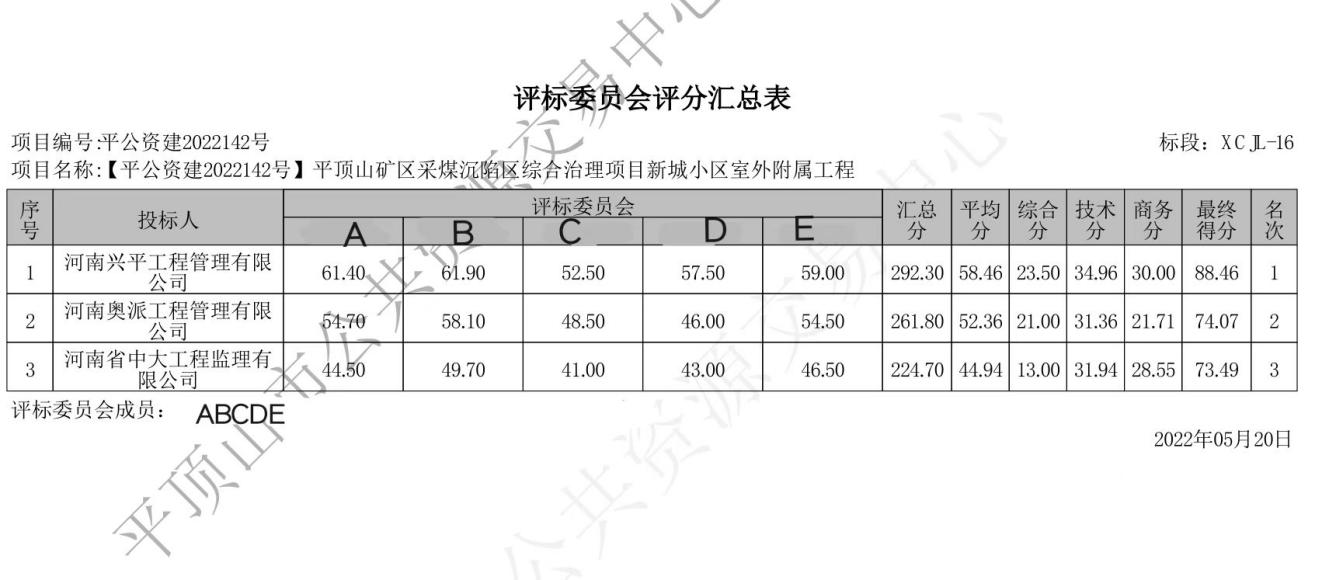 